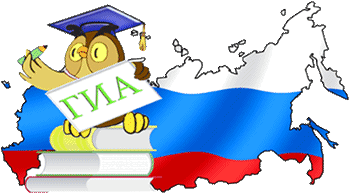 График консультации на осенние каникулы9а класс9а класс9а класс9а классДень неделиПредметвремяФИО педагога ПонедельникЛитература 10.00-12.00Лазарева Л.П.ПонедельникМатематика 11.00-12.00 (1 гр.)Гетманова Л.В.ПонедельникМатематика 12.00-13.00 (2 гр.)Гетманова Л.В.ПонедельникОбществознание 13.00-14.00Огаркова Н.С.ПонедельникРусский язык14.00-15.00Вальтерова С.И.ВторникИнформатика10.00-11.00Шаромов И.А.ВторникФизика 11.00-12.00Шаромов И.А.ВторникОбществознание 12.00-14.00Хилькевич Т.Ю.ВторникРусский язык14.00-15.00Вальтерова С.И.Четверг Обществознание 13.00-14.00Огаркова Н.С.Четверг Математика12.00-14.00 (2 часть)Гетманова Л.В.Пятница Литература 9.00-11.00Лазарева Л.П.Пятница Биология 10.00-11.00Арефьева Е.В.Пятница Информатика 11.00-12.00Шаромов И.А.Пятница Физика 12.00-13.00Шаромов И.А.СубботаРусский язык9.00-10.00Вальтерова С.И.СубботаРусский язык10.00-11.00Вальтерова С.И.9б класс9б класс9б класс9б классПонедельникЛитература 10.00-12.00Лазарева Л.П.ПонедельникОбществознание 14.00-15.00Огаркова Н.С.ВторникИнформатика10.00-11.00Шаромов И.А.ВторникФизика 11.00-12.00Шаромов И.А.ВторникХимия10.00Москвина О.Н.ВторникМатематика 12.00-13.00 (1 гр.)Гетманова Л.В.ВторникМатематика 13.00-14.00 (2 гр.)Гетманова Л.В.ВторникРусский язык12.00.-13.00 (2 гр.)Климова Т.Д.ВторникРусский язык13.00-14.00 (1 гр.)Климова Т.Д.Среда Математика 10.00-11.00 (3 гр.)Гетманова Л.В.Среда Русский язык11.00.-12.00 (3 гр.)Климова Т.Д.Четверг Химия10.00Москвина О.Н.Четверг Обществознание 14.00-15.00Огаркова Н.С.Пятница Литература 9.00-11.00Лазарева Л.П.Пятница Биология 10.00-11.00Арефьева Е.В.Пятница Информатика 11.00-12.00Шаромов И.А.Пятница Физика 12.00-13.00Шаромов И.А.10 класс10 класс10 класс10 классВторник Обществознание 13.00-15.00Тетеркина А.Д.Вторник История13.00-14.00Огаркова Н.С.Среда Математика 11.00-12.00Гетманова Л.В.Среда Русский язык10.00-11.00Климова Т.Д.Среда Физика 12.00-13.00Мезенов А.В.ЧетвергБиология 12.00-13.00Арефьева Е.В.11а класс11а класс11а класс11а классПонедельникРусский язык10.30-12.00Южакова Н.А.ПонедельникОбществознание 12.00-14.00Хилькевич Т.Ю.ВторникИнформатика12.00-13.00Шаромов И.А.ВторникФизика 13.00-14.00Шаромов И.А.ВторникФизика12.00-13.00Мезенов А.В.ВторникХимия12.00Москвина О.Н.ВторникИстория13.00-14.00Огаркова Н.С.ВторникРусский язык14.00-15.30Южакова Н.А.Среда Русский язык10.30-12.00Южакова Н.А.Среда Математика (баз.)12.00-13.00Сенченкова Н.Н.Среда Обществознание 13.00-15.00Тетеркина А.Д.Четверг Русский язык11.00-12.00Южакова Н.А.Четверг Биология12.00-13.00Арефьева Е.В.Четверг Математика (баз.)13.00-14.00Сенченкова Н.Н.Четверг Химия14.00Москвина О.Н.Пятница Русский язык10.00-11.00Южакова Н.А.Пятница Математика (пр.)11.00-12.00Сенченкова Н.Н.Пятница Информатика12.00-13.00Шаромов И.А.Пятница Физика 15.00-16.00Шаромов И.А.11б класс11б класс11б класс11б классПонедельник Русский язык9.00-10.30Южакова Н.А.Понедельник Обществознание 12.00-14.00Хилькевич Т.Ю.ВторникФизика12.00-13.00Мезенов А.ВВторникРусский язык12.30-14.00Южакова Н.А.Среда Русский язык9.30-10.30Южакова Н.А.Четверг Русский язык12.00-13.00Южакова Н.А.Пятница Русский язык9.00-10.00Южакова Н.А.Пятница Математика 10.00-11.30Гетманова Л.В.